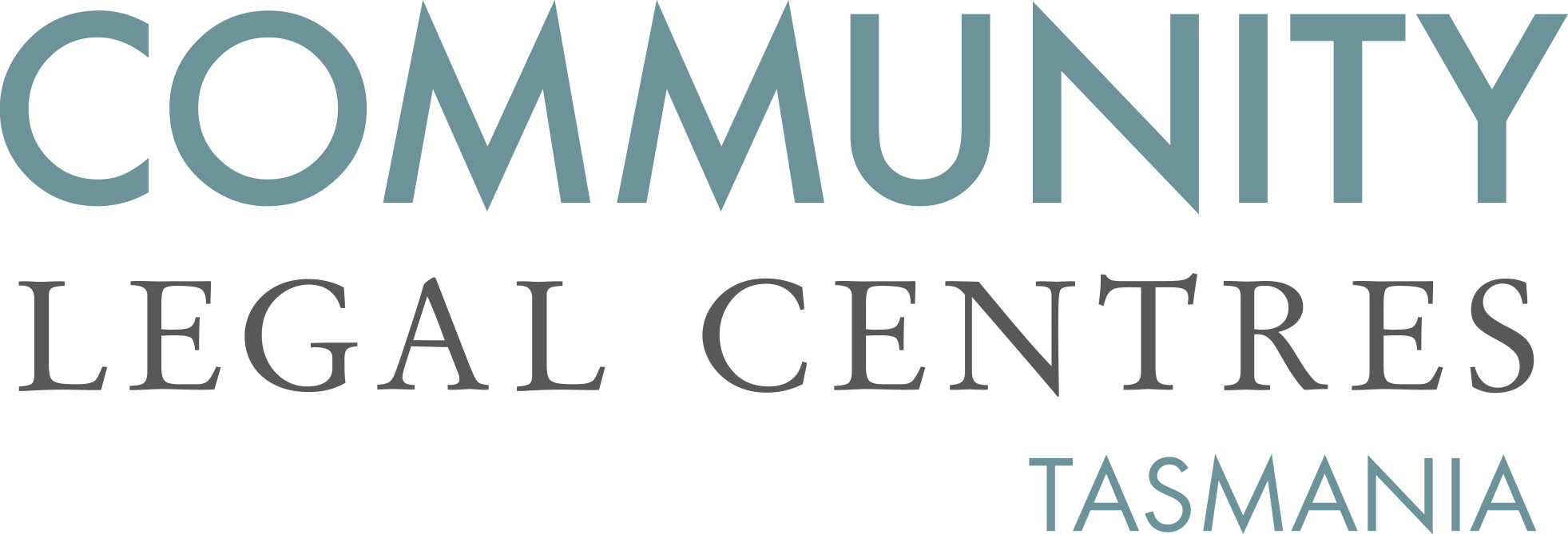 20 September 2017Australian Law Reform CommissionGPO Box 3708Sydney NSW 2001attn: The Executive Directorvia email: indigenous-incarceration@alrc.gov.au  To the Executive Director, Re: Inquiry into Incarceration Rates of Aboriginal and Torres Strait Islander Peoples Community Legal Centres Tasmania (CLC Tas) welcomes the opportunity to provide comment on the Australian Law Reform Commission’s Inquiry into Incarceration Rates of Aboriginal and Torres Strait Islander Peoples.CLC Tas is the peak body representing the interests of nine community legal centres (CLCs) located throughout Tasmania. We are a member-based, independent, not-for-profit and incorporated organisation that advocates for law reform on a range of public interest matters aimed at improving access to justice, reducing discrimination and protecting and promoting human rights. We strongly support many of the proposals raised in the discussion paper but our response is limited to the court’s imposition of fines and the suitability of a day fine scheme in Australia.   Sentencing Offenders to a fineIn our opinion, the imposition of fines in Australian courts often results in both inequality and unfairness. This is the outcome of laws requiring courts to impose a fine that is either a fixed-sum or mandates a minimum amount (such as for drink-driving offences) with no discretion available to reduce the amount of the fine. Almost a decade ago, the Chief Justice of Tasmania concluded that in such circumstances, the fine is ‘draconian’ whilst a significant number of New South Wales Supreme Court judges have similarly found that the imposition of fines could be ‘disproportionately severe’. In other cases, where the court is granted discretion, the courts have adopted a ‘going rate’ fine for particular offences with courts able to make some adjustment downwards if the offender is unable to pay, but where no scope exists to increase a fine on the grounds of the affluence of the offender. The unfairness of sanctioning offenders in Australia to a fine is particularly acute for Aboriginal and Torres Strait Islander peoples (ATSI persons) who are more likely to be socially and financially disadvantaged. For example, according to data collected by the Federal Government, more than half of all ATSI persons aged between 15-64 were not employed and half of all ATSI persons aged 15 years or over have a disability. As the Indigenous Justice Clearinghouse has observed:The fines enforcement system, on its surface, treats Indigenous and non-Indigenous people equally. However, the disadvantage experienced by many Indigenous people results in the fines enforcement system having disproportionate impacts upon them.Whilst some jurisdictions such as Tasmania do not imprison offenders for non-payment of fines, it is clear that secondary offences are resulting in imprisonment. The New South Wales Sentencing Council for example, has noted that whilst no one in New South Wales is imprisoned as a result of non-payment of a fine, some offenders are being imprisoned as a result of secondary offences such as driving whilst disqualified. This is confirmed in the research with estimates suggesting that one in every ten disqualified drivers who are caught driving is imprisoned, a significant figure when it is recognised that studies in the United Kingdom, the United States and Canada have demonstrated that the percentage of disqualified drivers who continue to drive lies between 30-75 per cent.  In Tasmania, an application made to the Department of Justice under the Right to Information Act 2009 (Tas) demonstrates that there has been a significant increase in the number of persons having their drivers licence suspended as a result of failing to repay a fine.    *Note – the ability of the Monetary Penalties Enforcement Service to impose this sanction was not available  Significantly, 30,183 of the 43,684 persons who had their drivers licence suspended between 28 April 2008 – 30 June 2016 by Tasmania’s Monetary Penalties Enforcement Service had received a court fine. In other words, 69 per cent of all persons who had had their drivers licence suspended in Tasmania had failed to repay a court fine.Our application also sought data on the number of persons convicted of driving whilst their drivers licence was suspended. The data demonstrates that there has been a three-fold increase in the numbers of persons driving whilst their licence was suspended, from less than 300 persons in the years 2006-08 to slightly more than 1500 in 2014-16. Again, studies point to ATSI persons being more likely to have their drivers licence suspended with the discussion paper noting that in New South Wales 12 per cent of persons charged with driving while suspended or disqualified and 31 per cent of all persons imprisoned for driving while suspended or disqualified were ATSI persons. Finally, our application sought data on the sentencing outcome for persons convicted of driving whilst their drivers licence was suspended. Definitions: Imprisonment/Partially suspended sentence/Fully suspended sentence; Community Service Order/probation Order; Fine; Other Monetary Penalty; Good Behaviour Bond (i.e. Undertaking/Recognizance); Licence Disqualification; Nominal Penalty.As the data noted above demonstrates, fines were the most common penalty, followed by ‘Other Monetary Penalty’ which is usually court costs but can also include Victims of Crime Levy. The mean and median dollar amounts were:In summary, there are a significant number of offenders in Tasmania sentenced to a fine who do not pay the fine and have their drivers licence suspended. In some instances, the offender is charged with driving whilst their licence is suspended and in most cases are sentenced to another fine. As we noted earlier, the way in which our courts impose fines is crude, resulting in inequality and unfairness. In our opinion, the unfairness of this model is demonstrated in the recognition that the socially and financially disadvantaged, including ATSI persons are punished disproportionately relative to their income. And in many cases, the failure to pay the fine results in yet another fine being imposed. Whilst we support those proposals put forward in the discussion paper that ameliorate the harshness of the fine as a sentencing option, we do not believe that many of these proposals –such as the suspended fine- address the fundamental issue that the fine imposed should be proportionate to the crime. The day fine      Australia’s crude model of court-imposed fines can be contrasted with most of continental Europe, central and South America and some jurisdictions in the United States of America where an income-based fine, commonly referred to as the ‘day fine’ has been introduced. Day fines are a common form of sentence for indictable offence, involving a two-step process in which the court sentences the offender to a certain number of day-fine units (for example, 10, 50, 100) according to the gravity of the offence, then the value of each unit is determined by multiplying the value of the unit by the percentage share of the offender’s daily income.  The advantages of the day fineThe advantages of the day fine are set out in the article The 'Day Fine' - Improving Equality before the Law in Australian Sentencing are that the principles of transparency, proportionality and equity are better served, leading to increased community support in the sentencing system. The failure to ensure that the fine has a similar punitive bite means that the principle of equal impact is not met. When two offenders pay the same fine but one has a higher income the fine cannot have the same effect. For wealthy offenders the fine may be too easily paid and hence no real punishment or even seen as a ‘licence fee’ in order to continue offending. A further advantage of the day fine system is the transparency that is achieved through the sentencing process being separated into two discernable steps. Proportionality is assured in the first step because of its focus on the gravity of the offence and the culpability of the offender. The second step, namely a consideration of the offender’s personal and financial circumstances, assures that the principle of equal treatment is achieved. On the other hand, in Australia ‘the extent to which the two factors, guilt and financial circumstances are reflected in the sum imposed cannot be established’.  The strongest objection against the day fine arises from the difficulty of ascertaining the offender’s financial circumstances. Critics point to the day fine systems of Sweden and Finland where income tax declarations are readily accessible, submitting that without such accessibility the day fine system is impaired. Although there are impediments to Australia introducing the day fine based on the Swedish and Finnish models, the difficulties are not insurmountable if the German model were adopted. Like Australia, Germany is a federation and has a similar division of power with income tax collected by the federal government and criminal law administered by the states. Nevertheless, Germany “has implemented measures in which police questionnaires, prosecution powers and court questioning ensure that the required information is obtained”. First, specific details of the offender such as age, address, occupation, income, family status and number of children are generally sought in a police questionnaire. Prosecution powers then allow for more detailed investigations and finally the judge is able to ask questions of the offender during the hearing. In summary, Australia’s system of fining offenders is not working if the Tasmanian example is any example. Socially and disadvantaged offenders including ATSI persons are being sentenced to disproportionately harsh fines that they are unable to pay. The failure to repay the fine results in them having their drivers licence suspended and if they continue to drive their car for reasons that may include work commitments or family responsibilities, they are at risk of being sentenced to a term of imprisonment or, perversely, another disproportionately harsh fine.We strongly recommend the adoption of a day fine model and urge the Australian Law Reform Commission to undertake further research into its feasibility.  If we can be of any further assistance, please do not hesitate to contact us.Yours faithfully,Benedict BartlPolicy OfficerCommunity Legal Centres TasmaniaYearsNo. of Persons with suspended licence1 July 2004 – 30 June 2006Nil*1 July 2006 – 27 April 2008Nil*28 April 2008 – 30 June 20109,1001 July 2010 – 30 June 20129,0191 July 2012 – 30 June 201412,8081 July 2014 – 30 June 201612,757YearsNo. of Persons convicted of driving whilst drivers licence suspended1 July 2004 – 30 June 2006Not available1 July 2006 – 27 April 200826928 April 2008 – 30 June 20108391 July 2010 – 30 June 201219391 July 2012 – 30 June 201410301 July 2014 – 30 June 20161511YearsImpris/PSS/FSSCSO/ProbFineOther Mon PenGBBLicDisqNomPen1 July 2006 – 27 April 200818101220392128 April 2008 – 30 June 201045263246745391 July 2010 – 30 June 201230218176832511171 July 2012 – 30 June 2014207463611115501 July 2014 – 30 June 20162116578121203372YearsFine:Mean $Fine:Median $OMP:Mean $OMP:Median $1 July 2006 – 27 April 2008276250--28 April 2008 – 30 June 201024320034321 July 2010 – 30 June 201219515050481 July 2012 – 30 June 201420120066611 July 2014 – 30 June 20162222507278